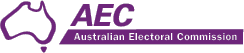 Nomination FormClub Managers' Association, Australia - Club Managers Association, AustraliaInsufficient Nominations ElectionE2019/75CANDIDATE:Full Name (Print clearly)Membership Number:(Print clearly)For the office of:(Print name of office as shown in the Election Notice)Location:(Branch/Sub-Branch/Division/Electorate)Name for ballot paper:Print your name as you wish it to appear on the ballot paperNominator/sMust be signed by at least two financial members of the Association.I/We, the undersigned members of the Club Managers Association, Australia, nominate the person named above:CANDIDATE'S CONSENTPlease see instructions on the next pageLodging NominationsNominations open on 27/05/2019 and must reach the Returning Officer, Katie Sutton not later than 5:00pm Australian Eastern Standard Time (AEST) on 17/06/2019.Must be a financial member of the Association for a period of twelve months prior 4 December 2018.Nominations cannot be withdrawn after 5:00pm Australian Eastern Standard Time (AEST) on 24/06/2019. A candidate may withdraw his nomination at any time up to seven days after C of NProspective candidates and nominators should verify their financial status and any other qualifications required by the Organisation's rules prior to lodging nominations.Nominations must be lodged via the following method(s):By Post: Katie Sutton, Returning Officer, AEC, GPO BOX 2590 BRISBANE QLD 4001By Hand: Returning Officer, AEC, Level 7 488 Queen St Brisbane QLD 4000By Fax: 02 6293 7607By Email: A properly completed nomination form including all necessary signatures and attachments may be scanned and submitted as a pdf file to qldelections@aec.gov.auPLEASE NOTE: Emails to the AEC inbox that appear to be spam may be blocked. It is the responsibility of senders to ensure that their email reaches the AEC before the deadline for nominations.In order to be able to be received by the AEC, emails (including attachments) should be no greater than 6 MB in size.You may call 07 3834 3429 to enquire about the status of your nomination.AcknowledgmentYou will be sent an acknowledgment of receipt of your nomination by Email.Scrutineer Appointment 
The appointment of scrutineers opens on 01/07/2019 and closes 9:00am Australian Eastern Standard Time (AEST) on 30/07/2019.A Scrutineer Appointment form is available from the Returning Officer.Katie SuttonReturning OfficerTelephone: 07 3834 3429Email: qldelections@aec.gov.auPLEASE NOTE: It is your responsibility to ensure that your nomination is received by the Returning Officer BEFORE nominations close.NOMINATORS
Full Name (Print clearly)Membership
NumberSIGNATUREDATE__ /__ /______ /__ /______ /__ /____I, ____________________________________________________(print your name) consent to the nomination for the above office. I declare that I am eligible under the rules and am not disqualified from being a candidate [see Chapter 7, Part 4 of the Fair Work (Registered Organisations) Act 2009].Please indicate preferred title e.g. Mr, Mrs, Miss, Ms ______Email (AECs' preferred method of communication):Address:Phone:Signed:                                                                                                                      __/__/__Signed:                                                                                                                      __/__/__